SHARE YOUR FIGMENT PHOTOS AND VIDEOS!As FIGMENT is a participatory event entirely organized by volunteers, we welcome your help in documenting everything that happens at the event. We would like to have your permission to utilize your photos and videos to promote FIGMENT. If we use your photo or video, we promise to credit you every time the photo or video is used. Here are a few things you can do to help share your photos and videos:To submit photos:Please do post your photos directly to our FIGMENT social media pages!When you upload your photos to Flickr, and tag the photos with FIGMENTCITYYEAR like this: “FIGMENTNYC2017," "FIGMENTBOSTON2015," "FIGMENTOAKLAND2016," etc. Please make sure to include your name so we know who to credit, and allow the original-sized files to be downloadedSend us an email with links to your photos, wherever they appear online! Email us at info@figmentproject.org and include your name and the FIGMENT event where you took the photos, so we know who to credit, and allow the original-sized files to be downloadedShare your photos via WeTransfer (you can send up to 2GB in files for free) with info@figmentproject.org; please include your name and the FIGMENT event where you took the photos, so we know who to creditTo submit video:Please do post your photos directly to our FIGMENT social media pages!Upload your videos to YouTube, and tag the videos with FIGMENTCITYYEAR like this: “FIGMENTNYC2017," "FIGMENTBOSTON2015," "FIGMENTOAKLAND2016," etc. Please make sure to include your name so we know who to credit, and allow the original-sized files to be downloadedSend us an email with the link to info@figmentproject.org, and we'll add your videos to our YouTube Channel; please include your name and the FIGMENT event where you took the photos, so we know who to credit!Thanks so much for your help in documenting FIGMENT!FIGMENT PHOTOGRAPHY AGREEMENT1. Permission. Photographer is hereby granted permission to photograph or videotape imagery from the FIGMENT Events taking place in cities across the US and beyond2. Rights Of Use. The undersigned photographer grants Figment Project, Inc. (FIGMENT) and its affiliates, Board of Directors, Committees, and legal representatives, the irrevocable, nonexclusive, and unrestricted right to use and publish photographs, video, negatives, and reproductions to create displays, photographic exhibitions, competitions, media releases and any other way deemed fit by FIGMENT for use as a promotional tool. FIGMENT will not sell these items, unless the photographer has agreed to authorize such sale in writing. FIGMENT will attempt to properly credit Photographer for any image used, but will not be liable to photographer for any reason, including any mistake made with reference to use of an image. The photographer will maintain full ownership of the copyright of their work.3. Photographs. The photographer hereby agrees to provide FIGMENT with electronic copies of all images taken as part and parcel of the permission of this agreement within one month of the date the photos were taken. Photographer understands that FIGMENT will create an archive of all photographs and video taken.4. Waiver of Liability. In the unlikely event that the photographer is injured, he/she waives any and all liability that may exist against FIGMENT and/or any other entity that is assisting in the production and hosting of FIGMENT.5.  Assignment/Binding Agreement. This Agreement shall be binding upon and inure to the benefit of the Parties.  This agreement may be assigned by FIGMENTwithout the prior written consent of the other party. IN WITNESS WHEREOF, the parties hereto have signed this agreement as of the date below.Photographer: 	Date  	By : (written name)  	Email address  	Figment Project, Inc.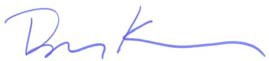 By: David Koren, FIGMENT Executive DirectorDate  	January 1, 2017 	